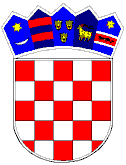 REPUBLIKA HRVATSKAVUKOVARSKO-SRIJEMSKA ŽUPANIJAOPĆINA TOMPOJEVCIOPĆINSKO VIJEĆEKLASA: 320-02/18-04/03URBROJ: 2196/07-18-1Tompojevci,  10. rujna 2018. godineNa temelju članka 29. Statuta Općine Tompojevci ( „Službeni vjesnik“ Vukovarsko-srijemske županije br. 05/13, 02/15, 05/16 i 02/18), Općinsko vijeće Općine Tompojevci na  10. sjednici održanoj dana 10. rujna 2018.godine, donijelo je:O D L U K Uo raspisivanju Javnog natječaja za zakup poljoprivrednogzemljišta u vlasništvu Općine TompojevciČlanak 1.	Predmet Javnog natječaja za zakup je poljoprivredno zemljište u vlasništvu Općine Tompojevci.Članak 2.	Daje se u zakup poljoprivredno zemljište i to:kč. br. 892/4, k.o. Tompojevci,  oranica i šuma, ukupne površine 17642 m2 ( oranica 16313 m2, šuma 1329 m2), početna cijena 3.530,00 kn.Članak 3.	Poljoprivredno zemljište daje se u zakup na 5 godina, a regulirat će se ugovorom o zakupu.Članak 4.	Postupak Javnog natječaja provest će Općinski načelnik Općine Tompojevci.Rok za dostavu ponuda na Javni natječaj za zakup je 8 dana od dana objave na oglasnoj ploči i web stranici Općine Tompojevci.Članak 5.	Najpovoljnijom ponudom smatra se  ponuda koja ispunjava uvjete iz natječaja i  koja sadrži najvišu ponuđenu cijenu.	Općinsko vijeće donijet će odluku o odabiru najpovoljnije ponude.Članak 6.	Ova odluka stupa na snagu osmog dana od dana objave u „Službenom vjesniku“ Vukovarsko-srijemske županije.								Predsjednik Općinskog vijeća							       	          Dubravko Martić